Большие гидрографические катера5 + 2 ─ Проект 19920 шифр "Баклан"АО Рыбинский "ССЗ "Вымпел"4 ─ Проект 19920Б шифр "Баклан"АО Благовещенский "ССЗОР"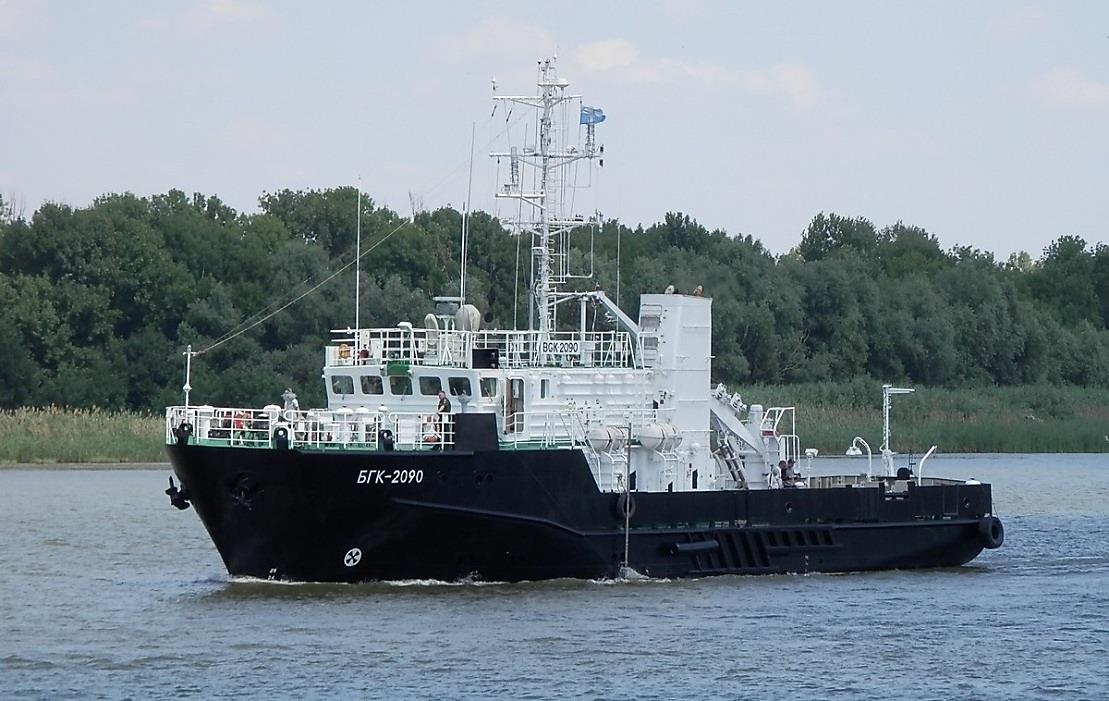 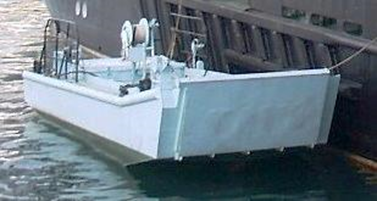 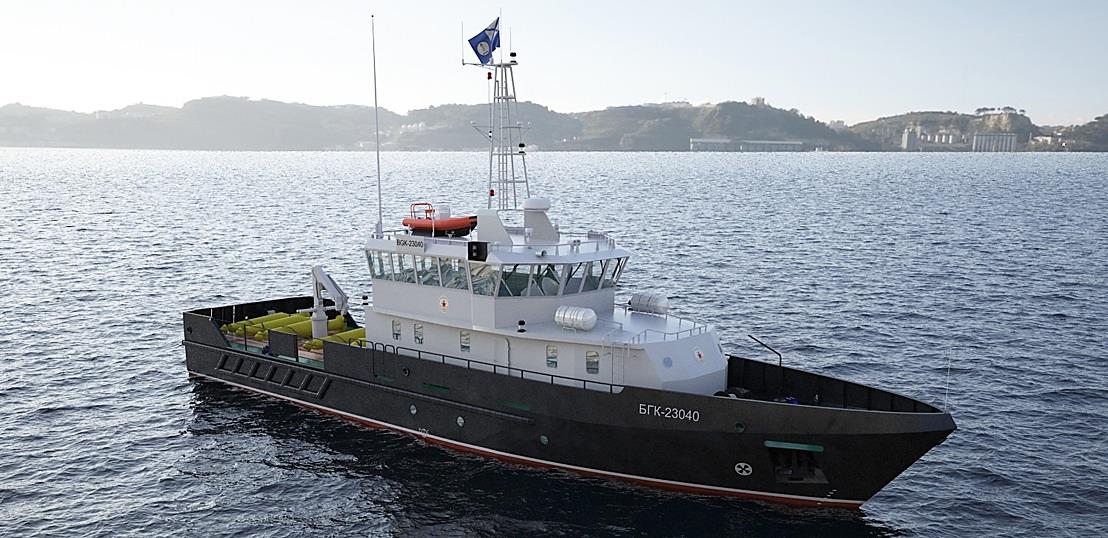 0 + 6 ─ Проект 23040Г АО "Завод "Нижегородский Теплоход"                                                                  ●  Пр. 20930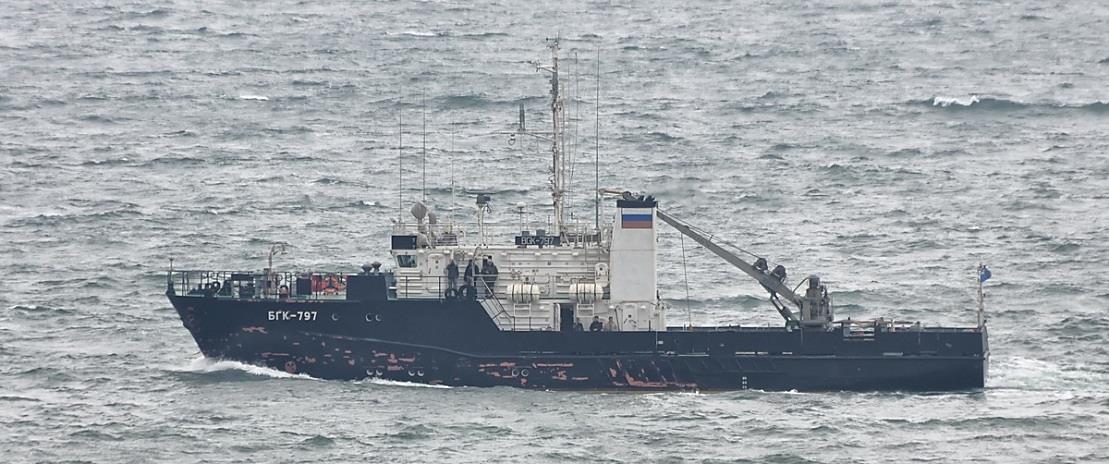 Катера и рейдовые суда обеспечения555Гидрографические катера